URL :                                http://infejal.sytes.net/transparencia_web/PAGE_INICIO/1AkAAP_eMT5nYVFOTGx2TlRlCgA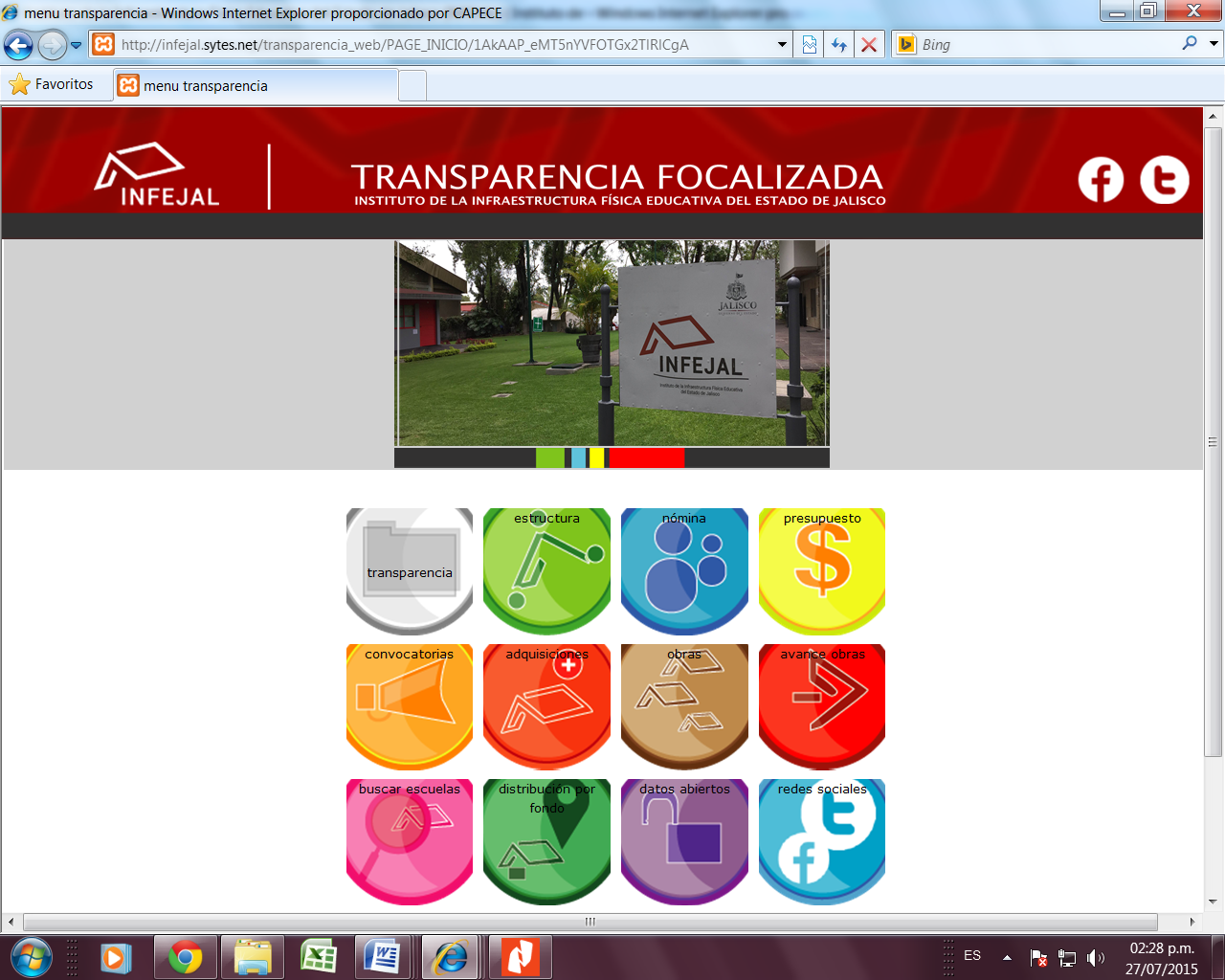 1.- Dar click en“Presupuesto”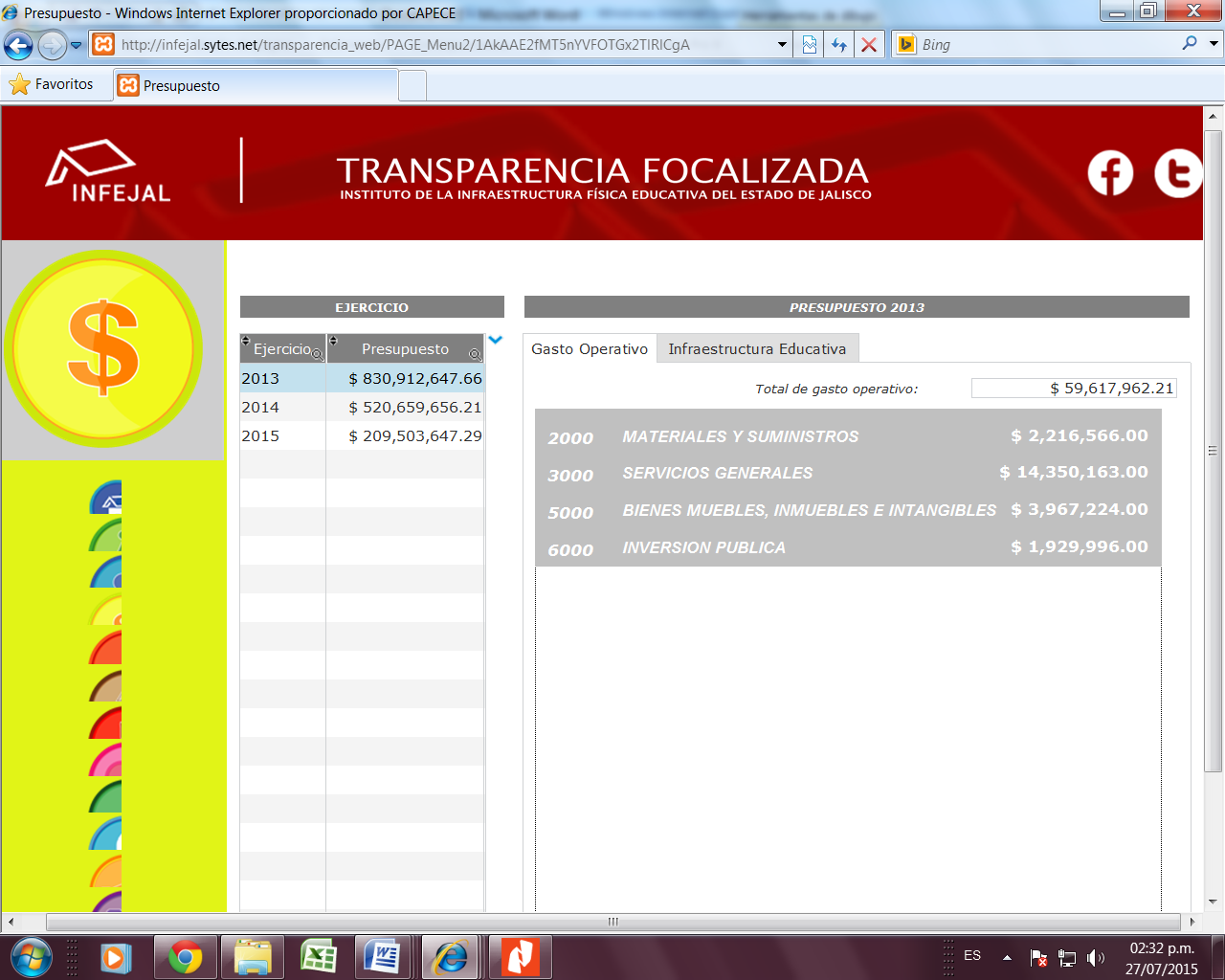 Determinar el año de interésDar click en el capítulo del gasto que resulte del interés